香港中文大學 學習科學與科技中心STEM  學習活動規劃STEM Learning Activity Plan學習主題 / 情景	智能乾衣機	年級	中二	進行方式	課堂內	負責老師任務 / 問題	⚫ 在日常生活中，你試過使用乾衣機後衣服還未乾透嗎?⚫ 設計智能乾衣機解決上述問題學習活動類別	 科學探究	 數學建模 設計與製作	 發明品 其他  	學習範疇	科學	科技	數學	工程 / 其他科目 / 相關課題	生物與空氣	編程	速度/平面立體體積	力學/摩打知識和概念	⚫ 空氣的成份⚫ 濕度⚫ 應用資訊科技的知識解決問題⚫ 認識編程知識及概念⚫ 應用數學的知識解決問題	⚫ 發展客觀、具批判性的觀察能力⚫ 認識力學知識及概念技能和過程	⚫處理數據和其他資料⚫ 利用工具收集數據⚫ 學習整理、分析及展示數據的技巧	⚫ 使用設計思維工具了解日常生活的問⚫ 描述檢驗濕度的方法⚫ 學習接駁電路，繪畫和理解電路圖	題⚫ 作出小心觀察和準確地描述結果⚫ 設計模型解決問題⚫ 評估及比較不同學生的模型成效⚫ 反思學習過程 溝通能力	 數學能力	 運用資訊科技能力	 明辨性思考能力	 創造力	 解決問題能力	 自我管理能力	 自我學習能力	 協作能力價值觀和態度	⚫ 培養對科學探究的精神及態度⚫ 培養學生對科學的興趣⚫ 對科學的了解應用於技術運用、社會問題及日常生活中遇到的困難⚫ 培養學生的創造力和創新思維⚫ 發展解決問題能力	⚫ 建立可持續發展的概念及價值觀 堅毅	 尊重他人	 責任感	 承擔精神	 國民身份認同	 誠信	 關愛設計範例：智能乾衣機所需物料  :•	Soil moisture sensor (一個)•	Micro:bit (一塊)•	I/O board (一塊)•	9V batteries (一粒)•	Jumper Wires (五條)•	Fischertechnik Motor  摩打  (一個)•	Fischertechnik cable connector (兩粒)•	風扇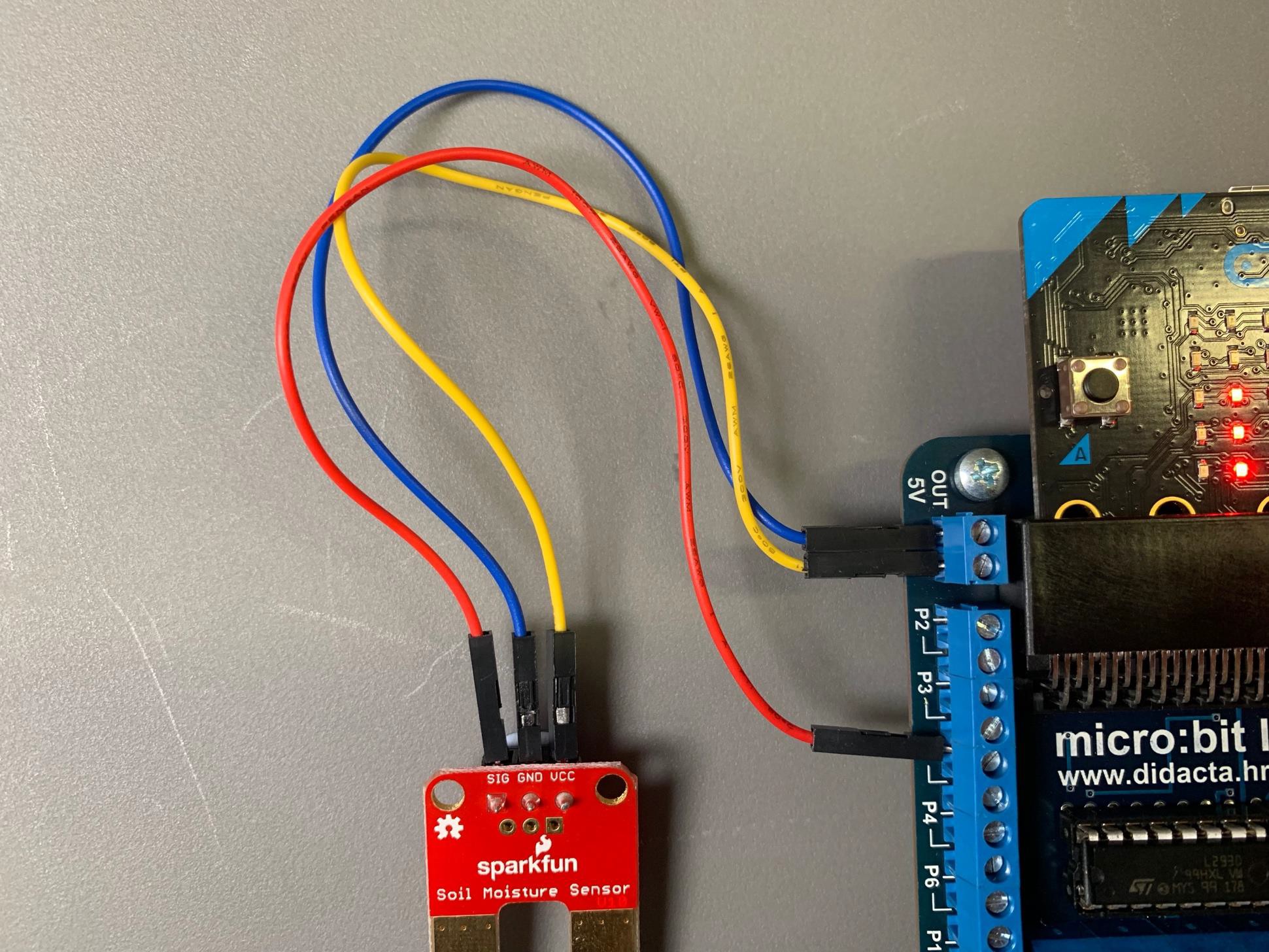 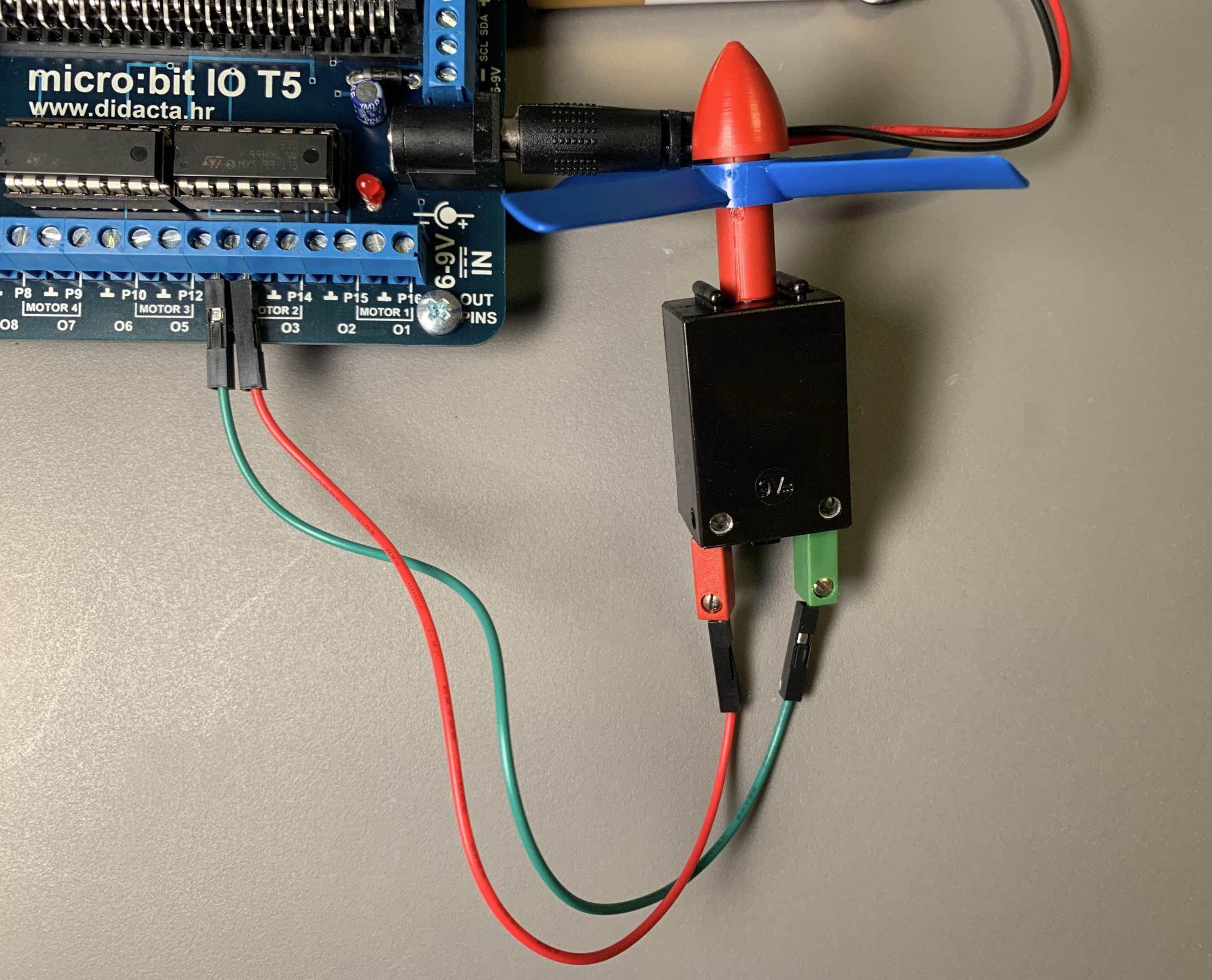 時間活動概述學與教策略教學工具評估10 分鐘簡介整個活動的情境及教學目標引起學習動機在日常生活中，你有試過使用乾衣機後衣服還未乾透嗎?Google Slides/30 分鐘設計思維及定義問題引起學習動機，提問學生並引發學生思考。YouTube/20 分鐘搜集乾衣機 的相關資料及用家意見。了解用家的困難及分析現時乾衣機 的方案。Google Classroom學生能觀察到用家的困難。30 分鐘腦震盪及提出解決辦法請學生分組想出智能乾衣機 模型的設計意念，並選出最佳的設計。使用電子工具紀錄解難及思考過程。PadletGoogle Drive/50 分鐘製作模型/原型請學生想出智能乾衣機及製作步驟，準備相關材料。使用電腦進行編程 micro:bit。連接 micro:bit 及相關感應 器，並設計相關的電路圖。使用電腦繪圖工具設計種植 裝置與感應器的位置。Micro:bitMakeCode 紙皮/鐳射切割機 風扇濕度器Fischertechnik參閱設計範例學生能應用科學和資訊科技知識解決問題。學生能設計模型。20 分鐘測試及評估模型透過收集及紀錄用家的反應。收集模型的相關成效數據作整理，測試模型的有效性。Google FormGoogle Sheet學生能整理、分析及展示數據的技巧。30 分鐘改良設計模型請學生與組員討論改良智能乾衣機的方法。/學生能根據數據的結果，優化設計。60 分鐘匯報及成果展示請不同組別的學生介紹自己的裝置，分享製作過程及改良模型的方法。Google Slides/30 分鐘總結課堂及學習反思總結學習成果Google Form學生能反思學習過程。編程部份:analog的數值需要自行微調，建議由老師自行測試。 可增設「show number analog read pin P0」分析濕度。裝置設計:小提示:  在I/O board的接駁方法SIG連至P0GND連至5V(-) VCC連至5V(+)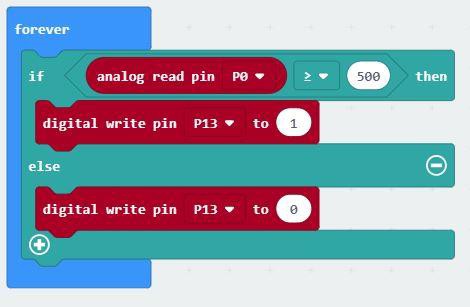 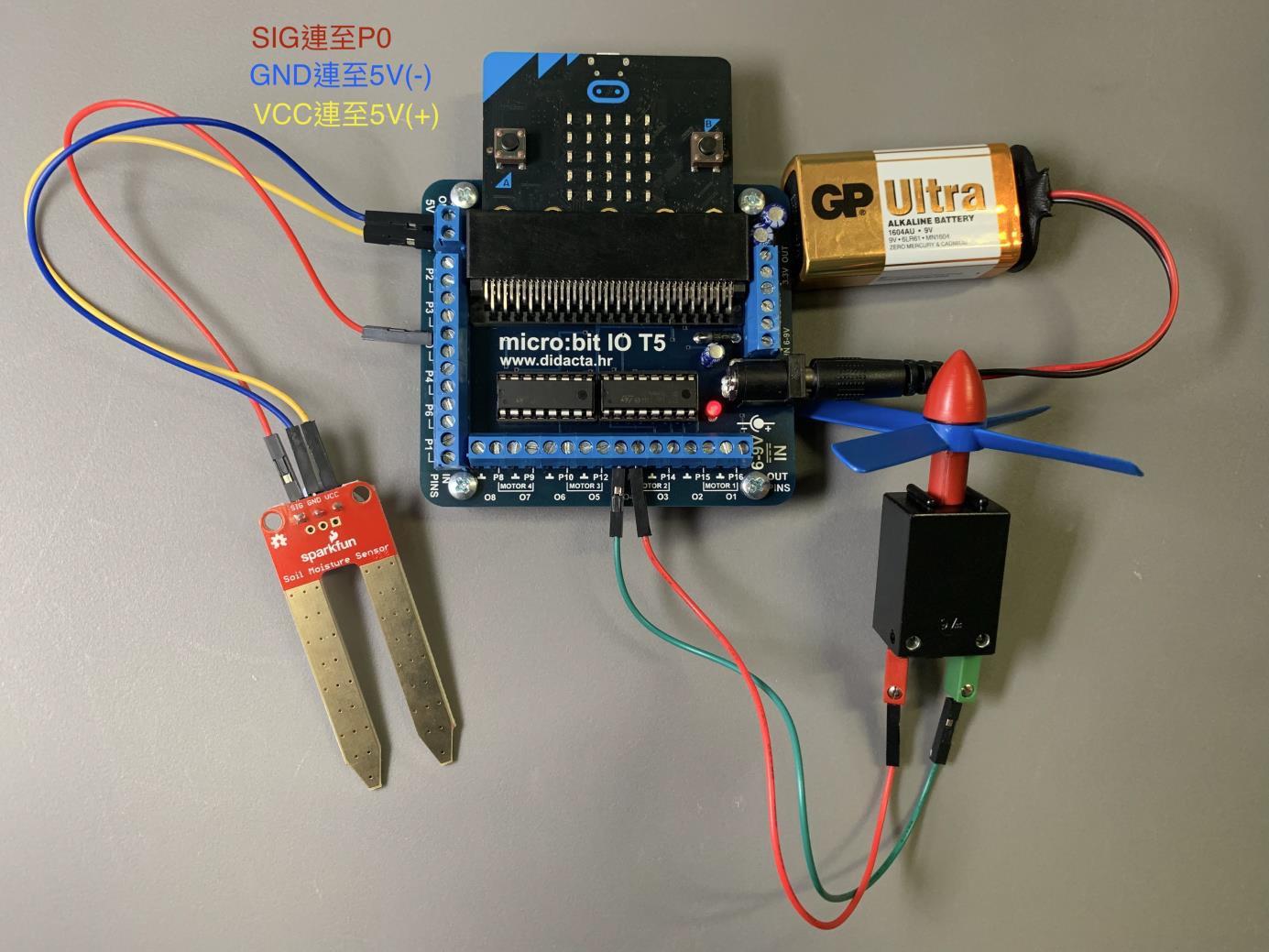 